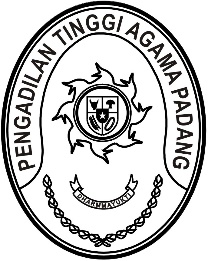 Nomor     	: W3-A//OT.00/XI/2022	02 November 2022Lampiran	: -Perihal	:	UndanganYth. Kesekretariatan PTA Padangdi-	TempatAssalamu’alaikum Warahmatullahi Wabarakatuh.Dengan ini kami mengundang Saudara untuk mengikuti Rapat Evaluasi Kinerja Kesekretariatan Pengadilan Tinggi Agama Padang, yang InsyaAllah akan dilaksanakan pada:Hari/Tanggal	:	Rabu/ 21  September 2022Jam	:	10.00 WIB s.d. selesai Tempat	:	Ruang Command Center		Pengadilan Tinggi Agama PadangDemikian disampaikan dan terima kasih.Wassalam,Sekretaris,H. Idris Latif, SH., MH.Tembusan: Ketua Pengadilan Tinggi Agama Padang